ЕЖЕДНЕВНЫЙ ПРОГНОЗвозникновения и развития чрезвычайных ситуаций на территорииЛенинградской области на 25 апреля 2024 г.(подготовлен на основе информации ФГБУ "Северо-Западное управление по гидрометеорологии и мониторингу окружающей среды") 1. Метеорологическая обстановка.Облачно с прояснениями. Ночью в большинстве районов небольшие осадки в виде дождя и мокрого снега, днем дождь. Ветер восточный, юго-восточный ночью 3-8 м/с, утром и днем 7-12 м/с. Температура воздуха ночью -1...+4 гр., днем +4...+9 гр., на юге местами до +13 гр. Ночью на дорогах местами гололедица. Атмосферное давление будет понижаться.	Неблагоприятные метеорологические явления: не прогнозируются.Опасные метеорологические явления: не прогнозируются.Агрометеорологическая обстановка: в норме.2. Радиационная, химическая, бактериологическая обстановка: в норме.3. Гидрологическая обстановка: имеются 24 стационарных гидрометеорологических поста для наблюдения за обстановкой.Сведения об уровнях воды (в см над «0» поста) на гидрологических постах Ленинградской области на 08 часов утра 24.04.2024 Обзор ледовой обстановки на Ладожском озереНа Ладожском озере происходил дрейф льда в западном направлении. По данным с ИСЗ от 21 апреля, лед сплоченностью 7-8 баллов отмечается узкой полосой вдоль побережья в районе г. Приозерск и у западного побережья о. Коневец.Небольшая зона плавучего льда сплоченностью 4-6 баллов отмечается в центральной части акватории, редкий лед сосредоточен, в основном, в северо-западной части акватории озера. Припай отмечается в северных шхерах.Покрытость озера льдом составляет около 5%.Прогноз до 25 апреля 2024	На Ладожском озере, в связи с ожидаемым повышением температуры воздуха и осадками в виде дождя, в ближайшие дни процессы разрушения и уменьшения количества плавучего льда усилятся.Дрейф льда от слабого до умеренного ожидается: 23 апреля в северных направлениях; 24 апреля – в северо-восточном направлении; 24 апреля – в северо-западном, западном направлении.3.1. Опасные гидрологические явления: не прогнозируются.	3.2. Неблагоприятные гидрологические явления: не прогнозируются.4. Биолого-социальная обстановка:По состоянию на 24 апреля 2024 года на территории Ленинградской области зарегистрировано 275 341 случай заражения коронавирусной инфекцией, 271 467 человек выписаны, 3 517 летальных исходов.5. Лесопожарная обстановка:Показатель пожароопасности — 1 класс.6. Прогноз чрезвычайных ситуаций.6.1. Природные и природно-техногенные ЧС:- повышается вероятность пожаров, связанных с палами травы (Источник — сельскохозяйственные работы);- сохраняется вероятность подтоплений придомовых территорий, участков дорог, пойменных участков, низководных мостов в связи с прохождением паводковых вод (Источник – осадки, таяние снега, нарушение работы систем водоотведения);- сохраняется вероятность происшествий, связанных с гололёдно-изморозевыми явлениями и переохлаждениями людей, особенно среди социально незащищенных групп населения (Источник –     осадки, гололедица);		- сохраняется вероятность провалов людей и техники под разрушающийся лед водоемов Ленинградской области (Источник — процессы таяния льда);- повышается вероятность увеличения количества пострадавших на реках и озёрах Ленинградской области, а также заблудившихся в лесах Ленинградской области (Источник – нарушение правил безопасности в лесах и на воде);-  сохраняется вероятность возникновения острых респираторных вирусных инфекций;- существует вероятность выявления завозных случаев опасных инфекционных и вирусных заболеваний (в том числе новая коронавирусная инфекция). (Источник – посещение гражданами РФ различных стран, в том числе тропического региона);- существует вероятность возникновения случаев эпидемических вспышек острых кишечных инфекций (Источник – завоз и несанкционированная продажа некачественных овощей и фруктов, нарушение санитарно-гигиенических норм);- существует возможность возникновения случаев инфекционных заболеваний животных, в том числе африканской чумой свиней и бешенством (Источник – попадание возбудителей с территории других субъектов РФ);- повышается вероятность выявления случаев клещевого энцефалита и боррелиоза (Источник - активизация жизнедеятельности клещей, сезон отдыха населения).6.2. Техногенные ЧС:- сохраняется вероятность происшествий (до 0,5) связанных с ДТП, в том числе с участием детей, перекрытием движения по автотрассам, затруднениями в движении на автодорогах и, особенно, на опасных участках дорог Ленинградской области и автотрассе М-10 «Россия»: Тосненский район 626-628 км, Тосненский район 667- 669 км, А-181 «Скандинавия»: Выборгский район 113-115 км, 119-122 км, 135-136 км, Р-21 «Кола»: Всеволожский район 20-26 км, 28-30 км, Кировский район 40-42 км, 45-53 км, 66-75 км, Волховский район 97-99 км, 121-124 км, Р-23 «Санкт-Петербург - Псков»: Лужский район 133-134 км; (Источник – загруженность автотрасс, нарушения скоростного режима, низкое качество дорожного полотна, осадки, гололедица);- сохраняется вероятность (до 0,3) возникновения происшествий на акваториях Ленинградской области (Источник – нарушения мер безопасности на воде, осадки);- сохраняется вероятность (до 0,3) авиапроисшествий, изменения в расписании воздушных судов на территории Ленинградской области (Источник – технические неисправности, осадки);- сохраняется вероятность (до 0,3) происшествий и аварий на железнодорожном транспорте на территории Ленинградской области (Источник – нарушение правил эксплуатации железнодорожного транспорта, неисправность путей, дефекты оборудования, осадки);- сохраняется вероятность (до 0,3) повреждений (замыканий, обрывов) на ЛЭП, ТП и линиях связи, объектов экономики, транспорта и жилого фонда. Возможны нарушения жизнеобеспечения населения в связи с авариями на объектах электроснабжения (Источник – изношенность сетей, повышение нагрузки на сети, осадки);- сохраняется вероятность (до 0,3) возникновения аварий на объектах ЖКХ на всей территории Ленинградской области, нарушений жизнеобеспечения населения в связи с авариями на объектах водо- и теплоснабжения (нарушение работы сетей и в связи с отключениями энергоснабжения) (Источник – изношенность сетей, осадки);- сохраняется вероятность (до 0,4) возникновения техногенных пожаров и взрывов бытового газа на территории субъекта (Источник – изношенность оборудования, нарушение техники безопасности при использовании электрических и газовых приборов, а также пиротехники);- существует вероятность обнаружения взрывоопасных предметов и неразорвавшихся снарядов времен ВОВ.7. Рекомендации по предупреждению возможных рисков ЧС Ф и ТП РСЧС.В целях предупреждения ЧС, аварий и происшествий главам администраций муниципальных образований области рекомендуется: По предупреждению бытовых пожаров:- отделам надзорной деятельности провести внеплановые проверки противопожарного состояния в детских оздоровительных лагерях. Уделить особое внимание выявлению и устранению нарушений.совместно с жилищно-эксплуатационными организациями и иными заинтересованными организациями провести проверки (ревизии) состояния жилищного фонда, в т.ч. печного отопления, электрических и газовых сетей на предмет их технического состояния, с принятием мер по устранению выявленных нарушений;совместно с жилищно-эксплуатационными организациями провести проверки распределительных щитов, монтажа электропроводки и печного отопления;совместно с органами внутренних дел и жилищно-эксплуатационными организациями провести работу по профилактике правонарушений в области пожарной безопасности в местах возможного проживания лиц без определенного места жительства, в неблагополучных семьях и среди граждан, ведущих антисоциальный образ жизни;уточнить финансовые и материальные резервы на случай ликвидации ЧС;проводить обучение населения мерам пожарной безопасности при поквартирных обходах, проверках жилых домов, на собраниях жильцов и в учебно-консультационных пунктах при администрациях округов, РЭУ, ЖКХ;во всех организациях (объектах) МО разместить стенды (информационные щиты) на противопожарную тематику;проверить наличие указателей пожарных водоемов, пожарных гидрантов и других источников противопожарного водоснабжения;провести ревизию искусственных противопожарных водоисточников;средствами СМИ организовать информирование населения о соблюдении правил пожарной безопасности при эксплуатации нагревательных приборов, печного отопления;совместно с ОНД продолжить контроль над выполнением населением и юридическими лицами правил пожарной безопасности;в деревянном жилом фонде совместно с ОНД организовать проверку устройства печей (кухонных очагов) на предмет безопасной эксплуатации.По предупреждению ДТП:совместно с органами ГИБДД продолжить реализацию мер по предупреждению аварийных ситуаций на дорогах федерального значения и общего пользования. Осуществлять контроль над дорогами возле детских дошкольных и школьных учреждений.совместно с дорожно-ремонтными службами продолжить комплекс мероприятий по улучшению состояния дорог.По предупреждению аварий на объектах жизнеобеспечения населения:проверить готовность к эксплуатации резервных ДЭС;усилить контроль над готовностью аварийно-восстановительных бригад по реагированию на аварии на объектах жизнеобеспечения.усилить контроль над работой котельных и запасами топлива.По предупреждению санитарно-эпидемиологической обстановки: организовать контроль над соблюдением санитарного законодательства предприятиями общественного питания и торговли пищевыми продуктами, обратив особое внимание на детские дошкольные и школьные учреждения и учебные заведения. По предупреждению биолого-социальной обстановки:- мониторинг охотничьих угодий и иных территорий, являющихся средой обитания дикого кабана в целях выявления случаев падежа и установления численности диких кабанов; - проведение разъяснительной работы среди населения.Рекомендации СМИ:организовать пропаганду в местных СМИ: профилактики рисков, правил пожарной безопасности, правил безопасного поведения на водных объектах и при посещении лесов, информирование населения об эпидемиологической ситуации; организовать доведение до населения телефонов спасательных (пожарно-спасательных) формирований. Рекомендации дежурным сменам органов повседневного управления:доведение ежедневного прогноза до глав МО и заинтересованным лицам;организовать своевременное размещение в СМИ прогноза ЧС и происшествий, рекомендаций населению;уточнить наличие сил и средств и их готовность к действиям по предупреждению и ликвидации последствий, прогнозируемых ЧС, аварий и происшествий;организовать своевременное реагирование по предоставлению информации о ЧС, авариях и происшествиях, анализ действий служб, отвечающих за их ликвидацию; осуществлять контроль над выполнением рекомендуемых мероприятий в городских и районных звеньях областной подсистемы РСЧС;организовать контроль над состоянием и обстановкой на дорогах общего пользования совместно со службой дорожного агентства;организовать взаимодействие с органами ГИБДД по предоставлению информации о дорожно-транспортных происшествиях. 	Рекомендации в связи с гидрологической обстановкой на водоёмах Ленинградской области:- организовать мониторинг на реках и внутренних водоёмах.ЗНЦ (СОД) ЦУКС ГУ МЧС России по Ленинградской области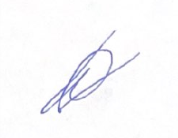 подполковник внутренней службы 			                                              В.Г. ДумитрашИсполнитель	                                                                           			          Ю.Е. РогачеваДиспетчер ЕДДС Волховского МР                                                                     Т. Ю. КузнецоваРека-ПунктОтметка "0" поста,мБСУровень,смИзменение засуткиНорма за апрельНеблагоприятнаяотметкаОпаснаяотметкаЛедовые явленияЛуга-Толмачево30,92975318-620чисто;Луга-Кингисепп-0,0622218298-680чисто;Луга-Луга35,0822523227450-чисто;Оредеж-Вырица50,8519222216--чисто;Оредеж-Чикино91.11 1067---чисто;Нарва-Степановщина25,3576964--чисто;Нева-Петрокрепость051510445--чисто;Тосна-Тосно24,6936340336530610чисто;Тигода-Любань28,928121307470600чисто;Сясь-Яхново8,971057141--чисто;Дымка-Домачево58,02173-7---чисто;Тихвинка-Горелуха28,112577314-650чисто;Тихвинка-Тихвин32,582188249450500чисто;Паша-Пашский Перевоз2,692958259-450чисто;Паша-Дуброво39,832555219--чисто;Паша-Часовенское3,5240015414760790чисто;Капша-Еремина Гора49,571973172--чисто;Оять-Мининская125,742117156-420чисто;Оять-Акулова Гора*8,932845241-550чисто;Н.Л.К.-Свирица05566497570600чисто;С.Л.К.-Сясьские Рядки053310475--чисто;оз.Онежское-Вознесенье 31,8166-1111--чисто;Пчевжа- Белая18,9224110171--чисто;